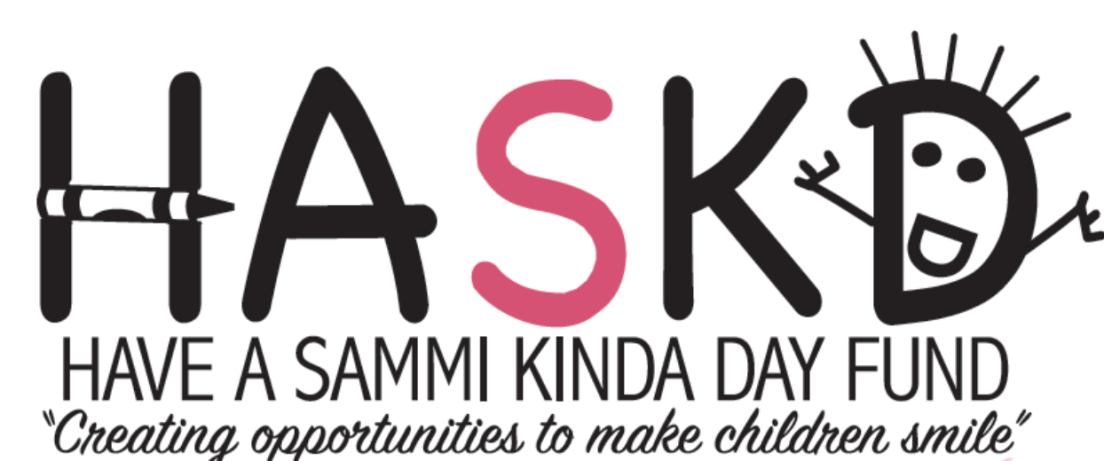 SPONSORSHIP OPPORTUNITIESThe Have A Sammi Kinda Day Fund is pleased to invite you as an individual or your business to participate in our 2nd Annual Golf Tournament by taking advantage of one of the following sponsorship opportunities. HASKD is a 501c3 approved Non-Profit Organization.  The Golf Tournament will be held on Saturday August 24, 2019 at the River Bend Country Club located in west Bridgewater, Massachusetts.  The event will host 144 golfers.  The HASKD Fund will use the proceeds to support our mission of “Creating opportunities to make children smile”. DINNER SPONSOR – $500 Company or Individual name displayed at dinner on all tables HOLE SPONSOR – $100 Company or individual name displayed on sign at Tee Box Sponsorships can be made by mailing a check payable to HASKD with the completed Sponsorship Form to:HASKDP O Box 3514Plymouth, MA 02361For more information about our event please contact us via:email at haveasammikindaday@gmail.comphone at 508-759-7382To learn more about our Organization please visit our website at www.haveasammikindaday.com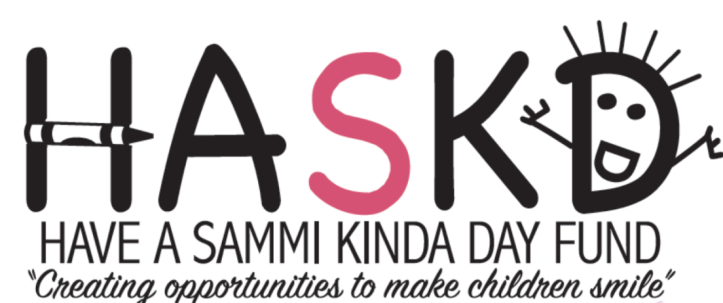 SPONSORSHIP COMMITMENT FORMPLEASE INDICATE YOUR COMPANY or INDIVIDUAL LEVEL OF SUPPORT: Dinner Sponsor – $500 Hole Sponsor – $100 ___________________________________________________________________________ SPONSOR INFORMATION COMPANY/INDIVIDUAL: Company Name: _____________________________________________________________________ Contact Name______________________________________Title:_____________________________ Address: ________________________________________________________________________ City:_______________________________________ State: __________ Zip: ___________________ Email:__________________________________________________Fax________________________ Phone:_______________________________ Best time to Reach you__________________________ Signature:__________________________________________________ Date: _____________